Pupil Premium strategy New Mills School 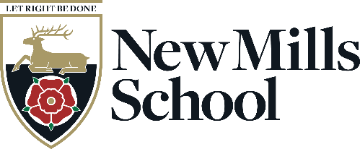 Summary information Summary information Summary information Summary information Summary information Summary information SchoolNew Mills SchoolNew Mills SchoolNew Mills SchoolNew Mills SchoolNew Mills SchoolAcademic Year19/20Total PP budget£124,300Date of most recent PP ReviewOct 19Total number of pupils574Number of pupils eligible for PP115Date for next internal review of this strategyFeb 20 Statement AuthorisedMrs C JessonPupil Premium LeadMr I WithersGovernor Lead Mr T Roberts Disadvantaged pupil performance overview for last academic yearDisadvantaged pupil performance overview for last academic yearDisadvantaged pupil performance overview for last academic yearDisadvantaged pupil performance overview for last academic yearDisadvantaged pupil performance overview for last academic yearDisadvantaged pupil performance overview for last academic yearDisadvantaged pupil performance overview for last academic yearDisadvantaged pupil performance overview for last academic yearPupils eligible for PP New Mills SchoolPupils not eligible for PP (national average) Progress 8 score averageProgress 8 score averageProgress 8 score averageProgress 8 score averageProgress 8 score averageProgress 8 score average-0.7490.15Attainment 8 score averageAttainment 8 score averageAttainment 8 score averageAttainment 8 score averageAttainment 8 score averageAttainment 8 score average33.9450.09Ebacc Entry Ebacc Entry Ebacc Entry Ebacc Entry Ebacc Entry Ebacc Entry 25%42.4%Percentage of Grade 5+ in English and mathsPercentage of Grade 5+ in English and mathsPercentage of Grade 5+ in English and mathsPercentage of Grade 5+ in English and mathsPercentage of Grade 5+ in English and mathsPercentage of Grade 5+ in English and maths14.3%48.8%Barriers to future attainment (for pupils eligible for PP)Barriers to future attainment (for pupils eligible for PP)Barriers to future attainment (for pupils eligible for PP)Barriers to future attainment (for pupils eligible for PP)Barriers to future attainment (for pupils eligible for PP)Barriers to future attainment (for pupils eligible for PP)Barriers to future attainment (for pupils eligible for PP)Barriers to future attainment (for pupils eligible for PP)Academic barriers (issues to be addressed in school, such as poor literacy skills)Academic barriers (issues to be addressed in school, such as poor literacy skills)Academic barriers (issues to be addressed in school, such as poor literacy skills)Academic barriers (issues to be addressed in school, such as poor literacy skills)Academic barriers (issues to be addressed in school, such as poor literacy skills)Academic barriers (issues to be addressed in school, such as poor literacy skills)Academic barriers (issues to be addressed in school, such as poor literacy skills)Academic barriers (issues to be addressed in school, such as poor literacy skills)Lack of desire for successLack of desire for successLack of desire for successLack of desire for successLack of desire for successPoor understanding of their own neuroplasticity leading to low self-regulation skills as a learnerPoor understanding of their own neuroplasticity leading to low self-regulation skills as a learnerPoor understanding of their own neuroplasticity leading to low self-regulation skills as a learnerPoor understanding of their own neuroplasticity leading to low self-regulation skills as a learnerPoor understanding of their own neuroplasticity leading to low self-regulation skills as a learnerVocabulary deficit Vocabulary deficit Vocabulary deficit Vocabulary deficit Vocabulary deficit External barriers (including issues which also require action outside school, such as low attendance rates)External barriers (including issues which also require action outside school, such as low attendance rates)External barriers (including issues which also require action outside school, such as low attendance rates)External barriers (including issues which also require action outside school, such as low attendance rates)External barriers (including issues which also require action outside school, such as low attendance rates)External barriers (including issues which also require action outside school, such as low attendance rates)External barriers (including issues which also require action outside school, such as low attendance rates)External barriers (including issues which also require action outside school, such as low attendance rates)D.D.Low attendance Low attendance Low attendance Low attendance Low attendance Low attendance E. E. Poor parental engagementPoor parental engagementPoor parental engagementPoor parental engagementPoor parental engagementPoor parental engagementIntended outcomes (specific outcomes and how they will be measured)Intended outcomes (specific outcomes and how they will be measured)Intended outcomes (specific outcomes and how they will be measured)Intended outcomes (specific outcomes and how they will be measured)Success criteriaProposed ActionsProposed ActionsProposed ActionsStudents have a coherent sense of direction and self-worthStudents have a coherent sense of direction and self-worthStudents have a coherent sense of direction and self-worthDestinations data Qualitative/QuantativeImproved pupil voiceWell documented PD logWell evidenced leadership ladderDA students conduct shows rewards data ratio is 5:1 against negative pointsTutor Time 2 x 10 once a fortnight – Relationship buildingPositive reinforcement in lessons 5:1 modelAnalyse careers interviews impact, quality and improve where necessaryAnalyse progress data, identify gaps and intervene to close gapsProduce personal development log, implement and monitorTutor Time 2 x 10 once a fortnight – Relationship buildingPositive reinforcement in lessons 5:1 modelAnalyse careers interviews impact, quality and improve where necessaryAnalyse progress data, identify gaps and intervene to close gapsProduce personal development log, implement and monitorTutor Time 2 x 10 once a fortnight – Relationship buildingPositive reinforcement in lessons 5:1 modelAnalyse careers interviews impact, quality and improve where necessaryAnalyse progress data, identify gaps and intervene to close gapsProduce personal development log, implement and monitorProjected spendingAssistant Headteacher Pupil Premium Lead - £2000  Additional time for focused tracking with leaders narrowing gaps, securing expected and better progressHLTA’s Eng /Maths £21000 (14 hrs)  Study Resources/Equipment £3000Careers 30% of funding from PP £24503 x Year Managers 40%  of wages (£36000) supporting DA students behaviour, attendance & well beingHLTA Bridge £30000Projected spendingAssistant Headteacher Pupil Premium Lead - £2000  Additional time for focused tracking with leaders narrowing gaps, securing expected and better progressHLTA’s Eng /Maths £21000 (14 hrs)  Study Resources/Equipment £3000Careers 30% of funding from PP £24503 x Year Managers 40%  of wages (£36000) supporting DA students behaviour, attendance & well beingHLTA Bridge £30000Projected spendingAssistant Headteacher Pupil Premium Lead - £2000  Additional time for focused tracking with leaders narrowing gaps, securing expected and better progressHLTA’s Eng /Maths £21000 (14 hrs)  Study Resources/Equipment £3000Careers 30% of funding from PP £24503 x Year Managers 40%  of wages (£36000) supporting DA students behaviour, attendance & well beingHLTA Bridge £30000Projected spendingAssistant Headteacher Pupil Premium Lead - £2000  Additional time for focused tracking with leaders narrowing gaps, securing expected and better progressHLTA’s Eng /Maths £21000 (14 hrs)  Study Resources/Equipment £3000Careers 30% of funding from PP £24503 x Year Managers 40%  of wages (£36000) supporting DA students behaviour, attendance & well beingHLTA Bridge £30000Projected spendingAssistant Headteacher Pupil Premium Lead - £2000  Additional time for focused tracking with leaders narrowing gaps, securing expected and better progressHLTA’s Eng /Maths £21000 (14 hrs)  Study Resources/Equipment £3000Careers 30% of funding from PP £24503 x Year Managers 40%  of wages (£36000) supporting DA students behaviour, attendance & well beingHLTA Bridge £30000Projected spendingAssistant Headteacher Pupil Premium Lead - £2000  Additional time for focused tracking with leaders narrowing gaps, securing expected and better progressHLTA’s Eng /Maths £21000 (14 hrs)  Study Resources/Equipment £3000Careers 30% of funding from PP £24503 x Year Managers 40%  of wages (£36000) supporting DA students behaviour, attendance & well beingHLTA Bridge £30000Projected spendingAssistant Headteacher Pupil Premium Lead - £2000  Additional time for focused tracking with leaders narrowing gaps, securing expected and better progressHLTA’s Eng /Maths £21000 (14 hrs)  Study Resources/Equipment £3000Careers 30% of funding from PP £24503 x Year Managers 40%  of wages (£36000) supporting DA students behaviour, attendance & well beingHLTA Bridge £30000Projected spendingAssistant Headteacher Pupil Premium Lead - £2000  Additional time for focused tracking with leaders narrowing gaps, securing expected and better progressHLTA’s Eng /Maths £21000 (14 hrs)  Study Resources/Equipment £3000Careers 30% of funding from PP £24503 x Year Managers 40%  of wages (£36000) supporting DA students behaviour, attendance & well beingHLTA Bridge £30000Better learning behavior’s generating better progressBetter learning behavior’s generating better progressBetter learning behavior’s generating better progressDemonstrate closing of progress gap (P8, SPI, ALPS)Fewer call outs/FTE’sPerformance management for teaching staff with a focus on Metacognition & memory/cognitive loadTutor programme delivery PP student interventions focussed on retrieval practice Student development interventions on self-regulationPerformance management for teaching staff with a focus on Metacognition & memory/cognitive loadTutor programme delivery PP student interventions focussed on retrieval practice Student development interventions on self-regulationPerformance management for teaching staff with a focus on Metacognition & memory/cognitive loadTutor programme delivery PP student interventions focussed on retrieval practice Student development interventions on self-regulationProjected spending3 x Year Managers 40%  of wages (£36000) supporting DA students behaviour, attendance & well beingHLTA Bridge £30000PP briefing’s 6 per year all teaching staff to attend £1800Projected spending3 x Year Managers 40%  of wages (£36000) supporting DA students behaviour, attendance & well beingHLTA Bridge £30000PP briefing’s 6 per year all teaching staff to attend £1800Projected spending3 x Year Managers 40%  of wages (£36000) supporting DA students behaviour, attendance & well beingHLTA Bridge £30000PP briefing’s 6 per year all teaching staff to attend £1800Projected spending3 x Year Managers 40%  of wages (£36000) supporting DA students behaviour, attendance & well beingHLTA Bridge £30000PP briefing’s 6 per year all teaching staff to attend £1800Projected spending3 x Year Managers 40%  of wages (£36000) supporting DA students behaviour, attendance & well beingHLTA Bridge £30000PP briefing’s 6 per year all teaching staff to attend £1800Projected spending3 x Year Managers 40%  of wages (£36000) supporting DA students behaviour, attendance & well beingHLTA Bridge £30000PP briefing’s 6 per year all teaching staff to attend £1800Projected spending3 x Year Managers 40%  of wages (£36000) supporting DA students behaviour, attendance & well beingHLTA Bridge £30000PP briefing’s 6 per year all teaching staff to attend £1800Projected spending3 x Year Managers 40%  of wages (£36000) supporting DA students behaviour, attendance & well beingHLTA Bridge £30000PP briefing’s 6 per year all teaching staff to attend £1800Students have the broader vocabulary they need to facilitate success in its broadest senseStudents have the broader vocabulary they need to facilitate success in its broadest senseStudents have the broader vocabulary they need to facilitate success in its broadest senseAccelerated reader dataAction research data (10 words in subjects)HLTA - English Literature resultsHLTA Eng Lit group/Yr 11 interventionsSEN Reading scheme Student development  and SNIP interventions(Limited) CPD for teachersPerformance management targets for teaching staff focussed around  metacognition and vocabularyHLTA Eng Lit group/Yr 11 interventionsSEN Reading scheme Student development  and SNIP interventions(Limited) CPD for teachersPerformance management targets for teaching staff focussed around  metacognition and vocabularyHLTA Eng Lit group/Yr 11 interventionsSEN Reading scheme Student development  and SNIP interventions(Limited) CPD for teachersPerformance management targets for teaching staff focussed around  metacognition and vocabularyProjected spendingAccelerated Reader £2500  HLTA’s Eng /Maths £21000 (14 hrs)  HLTA Bridge £30000Projected spendingAccelerated Reader £2500  HLTA’s Eng /Maths £21000 (14 hrs)  HLTA Bridge £30000Projected spendingAccelerated Reader £2500  HLTA’s Eng /Maths £21000 (14 hrs)  HLTA Bridge £30000Projected spendingAccelerated Reader £2500  HLTA’s Eng /Maths £21000 (14 hrs)  HLTA Bridge £30000Projected spendingAccelerated Reader £2500  HLTA’s Eng /Maths £21000 (14 hrs)  HLTA Bridge £30000Projected spendingAccelerated Reader £2500  HLTA’s Eng /Maths £21000 (14 hrs)  HLTA Bridge £30000Projected spendingAccelerated Reader £2500  HLTA’s Eng /Maths £21000 (14 hrs)  HLTA Bridge £30000Projected spendingAccelerated Reader £2500  HLTA’s Eng /Maths £21000 (14 hrs)  HLTA Bridge £30000Improved attendanceImproved attendanceImproved attendanceAbsence rates and persistent absence rates for Disadvantaged students is at least in line with national – (IDSR) In house monitoring – EPN issued quicker – greater impact FSW involvement at an earlier stageClear systems of EWS referralsFocus of YM’s for PP attendance as priorityCounselling aimed at supporting PP studentsBridge interventions bespoke for targeted studentsIn house monitoring – EPN issued quicker – greater impact FSW involvement at an earlier stageClear systems of EWS referralsFocus of YM’s for PP attendance as priorityCounselling aimed at supporting PP studentsBridge interventions bespoke for targeted studentsIn house monitoring – EPN issued quicker – greater impact FSW involvement at an earlier stageClear systems of EWS referralsFocus of YM’s for PP attendance as priorityCounselling aimed at supporting PP studentsBridge interventions bespoke for targeted studentsProjected spending3 x Year Managers 40%  of wages (£36000) supporting DA students behaviour, attendance & well beingStudent Support Manager (£7000) 30% of salaryHLTA Bridge £30000 Early help service contribution from PP £9000School Counsellor 60% of funding from PP £5400 Trips £1000Contingency Fund £1150 - Contingency kept this year to supplement any under-allocation in the planned areas or to be flexible enough to respond to new initiativesProjected spending3 x Year Managers 40%  of wages (£36000) supporting DA students behaviour, attendance & well beingStudent Support Manager (£7000) 30% of salaryHLTA Bridge £30000 Early help service contribution from PP £9000School Counsellor 60% of funding from PP £5400 Trips £1000Contingency Fund £1150 - Contingency kept this year to supplement any under-allocation in the planned areas or to be flexible enough to respond to new initiativesProjected spending3 x Year Managers 40%  of wages (£36000) supporting DA students behaviour, attendance & well beingStudent Support Manager (£7000) 30% of salaryHLTA Bridge £30000 Early help service contribution from PP £9000School Counsellor 60% of funding from PP £5400 Trips £1000Contingency Fund £1150 - Contingency kept this year to supplement any under-allocation in the planned areas or to be flexible enough to respond to new initiativesProjected spending3 x Year Managers 40%  of wages (£36000) supporting DA students behaviour, attendance & well beingStudent Support Manager (£7000) 30% of salaryHLTA Bridge £30000 Early help service contribution from PP £9000School Counsellor 60% of funding from PP £5400 Trips £1000Contingency Fund £1150 - Contingency kept this year to supplement any under-allocation in the planned areas or to be flexible enough to respond to new initiativesProjected spending3 x Year Managers 40%  of wages (£36000) supporting DA students behaviour, attendance & well beingStudent Support Manager (£7000) 30% of salaryHLTA Bridge £30000 Early help service contribution from PP £9000School Counsellor 60% of funding from PP £5400 Trips £1000Contingency Fund £1150 - Contingency kept this year to supplement any under-allocation in the planned areas or to be flexible enough to respond to new initiativesProjected spending3 x Year Managers 40%  of wages (£36000) supporting DA students behaviour, attendance & well beingStudent Support Manager (£7000) 30% of salaryHLTA Bridge £30000 Early help service contribution from PP £9000School Counsellor 60% of funding from PP £5400 Trips £1000Contingency Fund £1150 - Contingency kept this year to supplement any under-allocation in the planned areas or to be flexible enough to respond to new initiativesProjected spending3 x Year Managers 40%  of wages (£36000) supporting DA students behaviour, attendance & well beingStudent Support Manager (£7000) 30% of salaryHLTA Bridge £30000 Early help service contribution from PP £9000School Counsellor 60% of funding from PP £5400 Trips £1000Contingency Fund £1150 - Contingency kept this year to supplement any under-allocation in the planned areas or to be flexible enough to respond to new initiativesProjected spending3 x Year Managers 40%  of wages (£36000) supporting DA students behaviour, attendance & well beingStudent Support Manager (£7000) 30% of salaryHLTA Bridge £30000 Early help service contribution from PP £9000School Counsellor 60% of funding from PP £5400 Trips £1000Contingency Fund £1150 - Contingency kept this year to supplement any under-allocation in the planned areas or to be flexible enough to respond to new initiativesImproved parental engagementImproved parental engagementImproved parental engagementAttendance at parents’ evenings by parents of Disadvantaged students are within 10% of those of parents of none disadvantaged  studentsSpecific appointment made with one teacher to discuss overall progress (remove the intimidating nature of teachers saying the same thing) Talk to parents who are less involved about what support they would find helpful.CPD on parental engagement. EEFSpecific appointment made with one teacher to discuss overall progress (remove the intimidating nature of teachers saying the same thing) Talk to parents who are less involved about what support they would find helpful.CPD on parental engagement. EEFSpecific appointment made with one teacher to discuss overall progress (remove the intimidating nature of teachers saying the same thing) Talk to parents who are less involved about what support they would find helpful.CPD on parental engagement. EEFProjected spendingEarly help service contribution from PP £90003 x Year Managers 40%  of wages (£36000) supporting DA students behaviour, attendance & well beingStudent Support Manager (£7000) 30% of salaryHLTA Bridge £30000 Student Support Manager £7000 30% of wage Uniform £1000Music £1000Projected spendingEarly help service contribution from PP £90003 x Year Managers 40%  of wages (£36000) supporting DA students behaviour, attendance & well beingStudent Support Manager (£7000) 30% of salaryHLTA Bridge £30000 Student Support Manager £7000 30% of wage Uniform £1000Music £1000Projected spendingEarly help service contribution from PP £90003 x Year Managers 40%  of wages (£36000) supporting DA students behaviour, attendance & well beingStudent Support Manager (£7000) 30% of salaryHLTA Bridge £30000 Student Support Manager £7000 30% of wage Uniform £1000Music £1000Projected spendingEarly help service contribution from PP £90003 x Year Managers 40%  of wages (£36000) supporting DA students behaviour, attendance & well beingStudent Support Manager (£7000) 30% of salaryHLTA Bridge £30000 Student Support Manager £7000 30% of wage Uniform £1000Music £1000Projected spendingEarly help service contribution from PP £90003 x Year Managers 40%  of wages (£36000) supporting DA students behaviour, attendance & well beingStudent Support Manager (£7000) 30% of salaryHLTA Bridge £30000 Student Support Manager £7000 30% of wage Uniform £1000Music £1000Projected spendingEarly help service contribution from PP £90003 x Year Managers 40%  of wages (£36000) supporting DA students behaviour, attendance & well beingStudent Support Manager (£7000) 30% of salaryHLTA Bridge £30000 Student Support Manager £7000 30% of wage Uniform £1000Music £1000Projected spendingEarly help service contribution from PP £90003 x Year Managers 40%  of wages (£36000) supporting DA students behaviour, attendance & well beingStudent Support Manager (£7000) 30% of salaryHLTA Bridge £30000 Student Support Manager £7000 30% of wage Uniform £1000Music £1000Projected spendingEarly help service contribution from PP £90003 x Year Managers 40%  of wages (£36000) supporting DA students behaviour, attendance & well beingStudent Support Manager (£7000) 30% of salaryHLTA Bridge £30000 Student Support Manager £7000 30% of wage Uniform £1000Music £1000